Hiermit weisen wir gemäß Ziffer 7.6 der Durchführungsbestimmungen LSO folgende Maßnahmen der Jugendförderung nach: Unser Verein kann die Bestimmungen der Jugendförderpflicht in diesem Jahr nicht vollständig erfüllen, leistet aber sichtbare Anstrengungen in der Jugendarbeit und beantragt daher gemäß Ziffer 7.7 Dufü den Erlass der Strafzahlungen und akzeptiert zusätzliche Auflagen für die kommende Saison.Erläuterungen:Der Vordruck enthält alle anerkannten Maßnahmen zur Jugendförderung im SHVV mit den entsprechenden Punktezahlen (einzeln/ maximal). Bitte tragt in den Spalten 6 und 7 die Maßnahmen und Punkte eures Vereins ein. Der Nachweis zur Erfüllung der Jugendförderpflicht ist nach Geschlechtern getrennt zu erbringen. Für Damen- und Herrenmannschaften sind daher mehrere Bögen einzureichen; zwei Herren- bzw. Damenmannschaften sollen hingegen auf einem Bogen erfasst werden. Beachtet, dass jede Maßnahme nur einmal angerechnet werden kann, d.h. z.B. dass ihr dieselbe weibliche Jugendmannschaft nicht als Mannschaft für eine Damenmannschaft und gleichzeitig für eine Herrenmannschaft angeben könnt! Auch die Teilnahme am Trainerlehrgang, LSV-Projekte, Durchführung von LM etc. können jeweils nur einmal geltend gemacht werden. Folgende Maßnahmen können dabei wahlweise in die abgelaufene oder die folgende Saison eingebracht werden: Ausrichtung von Beach-LM; LSV-Projekte, Trainerausbildungen sowie andere Projekte, die zeitlich nicht einer Spielsaison zuzurechnen sind. Aber auch hier gilt: Jede Maßnahme kann nur einmal angerechnet werden. Beispiel: Vereine, die im Jahr 2016 die Beach-LM ausrichten, können sich dies auf die Saison 2015/16 oder 2016/17 anrechnen lassen.Ziffer 1, 2, 5: Bitte tragt hier die Mannschaften ein, die in der laufenden Saison an der Jugendrunde teilgenommen haben, wobei Ziffer 5.6.4 JuDufü zu beachten ist (Nichtantreten/ Anerkennung von Pflichtjugendmannschaften). Abgleich erfolgt durch die spielleitende Stelle.Ziffer 6: Bitte das LSV-Projekt eintragen und das Bewilligungsschreiben des LSV sowie Projektberichte in Kopie beifügen. Die Projekte werden geschlechtsunspezifisch angerechnet.Ziffer 7: Bitte die Namen der Teilnehmer eintragen. Abgleich der Namen erfolgt durch den Lehrwart des SHVV.Ziffer 8: LM werden geschlechtsunspezifisch angerechnet.Ziffer 9: Bitte Namen der SpielerInnen eintragen. Abgleich der Listen erfolgt durch Sportwart/ Landestrainer.Nachweis der Jugendförderpflicht im SHVVeinzureichen bis zum 15.04. an die spielleitende StelleNachweis der Jugendförderpflicht im SHVVeinzureichen bis zum 15.04. an die spielleitende StelleNachweis der Jugendförderpflicht im SHVVeinzureichen bis zum 15.04. an die spielleitende StelleNachweis der Jugendförderpflicht im SHVVeinzureichen bis zum 15.04. an die spielleitende StelleNachweis der Jugendförderpflicht im SHVVeinzureichen bis zum 15.04. an die spielleitende StelleNachweis der Jugendförderpflicht im SHVVeinzureichen bis zum 15.04. an die spielleitende StelleNachweis der Jugendförderpflicht im SHVVeinzureichen bis zum 15.04. an die spielleitende StelleNachweis der Jugendförderpflicht im SHVVeinzureichen bis zum 15.04. an die spielleitende Stelle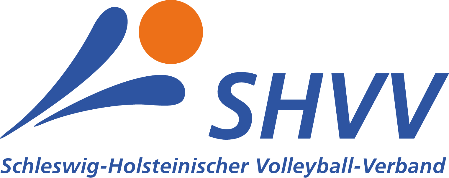 Verein: Damen  Herren Verbandsliga 1 Verbandsliga 2 Landesliga 1 Landesliga 2nachzuweisende Punktzahl:nachzuweisende Punktzahl:JugendfördermaßnahmenPkt.maxMaßnahmen des VereinsMaßnahmen des VereinsPkt.JSW-Vermerk1Teilnahme mit einer Großfeldmann-schaft (6:6) an der Jugendrunde3060folgende Mannschaften haben an der Jugendrunde teilgenommen: Jugend U20-U16 m, Anzahl:  Jugend U20 w, Anzahl:  Jugend U18 w, Anzahl:  Jugend U16 w, Anzahl: 2Teilnahme mit einer Kleinfeldmann-schaft (4:4, 3:3) an der Jugendrunde1560folgende Mannschaften haben an der Jugendrunde teilgenommen: Jugend U14 m, Anzahl:  Jugend U14 w, Anzahl  Jugend U13 m, Anzahl:  Jugend U13 w, Anzahl3- gestrichen -- gestrichen -- gestrichen -- gestrichen -- gestrichen -- gestrichen -4- gestrichen -- gestrichen -- gestrichen -- gestrichen -- gestrichen -- gestrichen -5Teilnahme mit einer Kleinfeldmannschaft (2:2) an der Jugendrunde824folgende Mannschaften haben an der Jugendrunde teilgenommen: Jugend U12, Anzahl: 6LSV-Projekte; z.B. Schule und Verein, Sport gegen Gewalt, u.a.88wir haben folgende Projekte durchgeführt (Beleg/ LSV-Bescheinigung/ Zeitungsartikel o.ä. liegt bei):7Teilnahme an einem Trainer-lehrgang816folgende Mitglieder unseres Vereins haben an der Trainerausbildung teilgenommen:Zwischensumme:JugendfördermaßnahmenPkt.maxMaßnahmen des VereinsMaßnahmen des VereinsPkt.JSW-VermerkÜbertrag Ziffer 1-7:8Ausrichtung von LM, NDM oder DM (Halle, Beach)510Unsere Verein hat folgende LM/NDM/DM ausgerichtet: Halle: LM/NDM/DM U ___  Halle: LC U __  Beach: LM/DM U __9Gleichgeschlechtliche Mitglieder der SHVV-Auswahl210Folgende SpielerInnen (max. 5) unseres Vereins sind Mitglied der SHVV-Landesauswahteams:10Wir beantragen gemäß Ziffer 7.7 die Anerkennung folgender Maßnahmen zur Erfüllung der Jugendförderpflicht (eine ausführliche Projektbeschreibung ist beigefügt):Wir beantragen gemäß Ziffer 7.7 die Anerkennung folgender Maßnahmen zur Erfüllung der Jugendförderpflicht (eine ausführliche Projektbeschreibung ist beigefügt):Wir beantragen gemäß Ziffer 7.7 die Anerkennung folgender Maßnahmen zur Erfüllung der Jugendförderpflicht (eine ausführliche Projektbeschreibung ist beigefügt):Wir beantragen gemäß Ziffer 7.7 die Anerkennung folgender Maßnahmen zur Erfüllung der Jugendförderpflicht (eine ausführliche Projektbeschreibung ist beigefügt):Summe:nachzuweisende Punktzahl:Differenz:Ort, DatumUnterschrift